St Anne’s College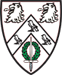 MCR Motions – General MeetingWeek 4, Trinity Term, 18th May 2022Motion: To Purchase a Smoke Machine Proposed by: William van NoordtSeconded by: Jess RamalheteThis MCR notes that:The inclusion of ‘smoke’ (i.e. visually disruptive inert aerosol) at MCR events that involve consumption of alcohol may lead to an increased risk of a spiking incident, as well as increased risk of alarming fire prevention mechanisms. This MCR believes that:The aforementioned spiking risk is of the same or smaller magnitude than other risk factors for spiking incidents (e.g. darkened rooms, large numbers of inebriated attendants, etc.), and can therefore be readily mitigated.This MCR therefore resolves to:Purchase a ‘smoke machine’ at a cost no more than 50.00 GBP, and use such a machine at MCR events with the following provisions:Minimal visibility requirement – the density of aerosol at any MCR event is not to exceed a level that prevents full visibility of the room where the event is taking place, at the discretion of the present committee members.Mitigation requirement – it will be required, of any location where this machine is used, that sufficient ventilation is present so as to reduce excessive aerosol density should provision 1 not be met for any reason.Veto clause – any attendant of an MCR event that has a reasonable safety concern over the use of the smoke machine may raise a concern with the present committee members, and it is the responsibility of the committee members to either ameliorate such a concern or to halt the use of the machine